Заключение о результатах публичных слушаний № 23«26»  декабря 2023 года							                                              г. Новокубанск Наименование проектов  рассмотренных на публичных слушаниях:         предоставление разрешения на отклонение от предельных параметров разрешенного строительства, реконструкции объектов капитального строительства и предоставление разрешения на условно разрешенный вид использования земельного участка Сведения о количестве участников публичных слушаний: 5 человек. Протокол проведения публичных слушаний № 23 от 25 декабря 2023 года Выводы по результатам публичных слушаний:Рекомендовать главе Новокубанского городского поселения Новокубанского района издать правовые акты по представленным проектам с учетом рекомендаций комиссии по землепользованию и застройке Новокубанского городского поселения Новокубанского района.Председатель комиссии                                                                                                                                                  А.Е. Ворожко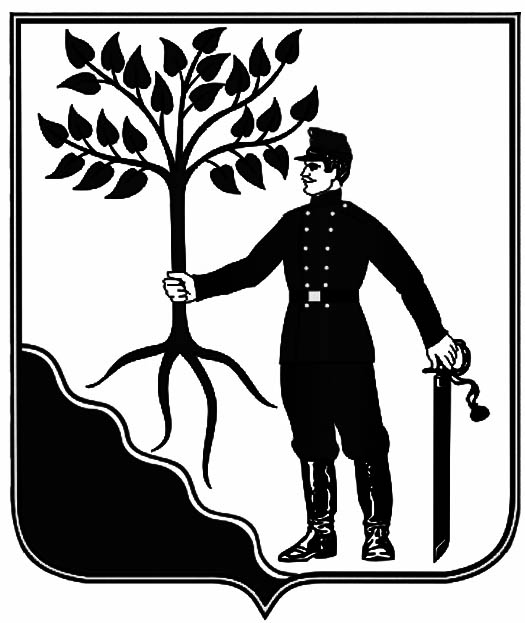 АДМИНИСТРАЦИЯНОВОКУБАНСКОГО ГОРОДСКОГО ПОСЕЛЕНИЯ НОВОКУБАНСКОГО РАЙОНАПОСТАНОВЛЕНИЕОт 26.12.2023 										№ 1625НовокубанскОб утверждении проекта планировки и межевания территории под жилой микрорайон из земельного участка с кадастровым номером 23:21:0000000:2573, расположенного по адресу: Российская Федерация, Краснодарский край, Новокубанский район, Новокубанское городское поселение, город Новокубанск, 100 метров южнее пересечения                                          улицы Молодая и улицы ДинскаяВ соответствии с Федеральным законом от 6 октября 2003 года № 131 – ФЗ «Об общих принципах организации местного самоуправления в Российской Федерации», Градостроительным кодексом Российской Федерации, рассмотрев проект документации по планировке и межевания территории под жилой микрорайон из земельного участка с кадастровым номером 23:21:0000000:2573, расположенного по адресу: Российская Федерация, Краснодарский край, Новокубанский район, Новокубанское городское поселение, город Новокубанск, 100 метров южнее пересечения улицы Молодая и улицы Динская, заключение о результатах публичных слушаний от 25 декабря 2023 года № 24, п о с т а н о в л я ю:1. Утвердить проект планировки и межевания территории под жилой микрорайон из земельного участка с кадастровым номером 23:21:0000000:2573, расположенного по адресу: Российская Федерация, Краснодарский край, Новокубанский район, Новокубанское городское поселение, город Новокубанск, 100 метров южнее пересечения                                          улицы Молодая и улицы Динская.2. Управлению имущественных и земельных отношений, архитектуры и градостроительства администрации Новокубанского городского поселения Новокубанского района (Никитенко) настоящее постановление:1) разместить настоящее постановление на официальном сайте администрации Новокубанского городского поселения Новокубанского района в информационно-телекоммуникационной сети «Интернет» (www.ngpnr.ru) и опубликовать в информационном бюллетене «Вестник Новокубанского городского поселения Новокубанского района»;2) направить настоящее постановление в орган, уполномоченный на ведение информационной системы обеспечения градостроительной деятельности муниципального образования Новокубанский район.3. Контроль за исполнением настоящего постановления возложить на заместителя главы Новокубанского городского поселения Новокубанского района, начальника отдела муниципального контроля А.Е. Ворожко.4. Настоящее постановление вступает в силу со дня его подписания.Глава Новокубанского городского поселения Новокубанского района		                                                                                                                             П.В. Манаков                       Информационный бюллетень «Вестник Новокубанского городского поселения Новокубанского района»№ 90 от 26.12.2023г. Учредитель: Совет Новокубанского городского поселения Новокубанского района№ п/пВопросы, вынесенные на обсуждениеПредложения и замечания граждан, являющихся участниками публичных слушаний и постоянно проживающих на территории, в пределах которой проводятся публичные слушанияПредложения изамечанияиных участников    публичных слушанийРекомендации организатора публичных слушаний о целесообразности или нецелесообразности учета внесенных участниками публичных слушаний предложений и замечаний и выводы по результатам публичных слушаний1О предоставление разрешения на условно разрешенный вид использования земельного участка «Магазины» (код 4.4), с кадастровым номером 23:21:0401009:1802расположенного по адресу: Российская Федерация, Краснодарский край, Новокубанский район, Новокубанское городское поселение, город Новокубанск, улица Кирова, 116Поступило письменное согласие на предоставление на условно разрешенный вид использования земельного участка «Магазины» (код 4.4), расположенного по адресу: Российская Федерация, Краснодарский край, Новокубанский район, Новокубанское городское поселение, город Новокубанск, улица Кирова, 116от жителя смежного земельного участка:Семенченко Любови Павловныг. Новокубанск,ул. Володарского, 150.Не поступало        Рекомендовать  главе Новокубанского городского поселения Новокубанского района принять решение о предоставлении разрешения на условно разрешенный вид использования земельного участка  «Магазины» (код 4.4), расположенного по адресу: Российская Федерация, Краснодарский край, Новокубанский район, Новокубанское городское поселение, город Новокубанск, улица Кирова, 116, с учетом того, что он не окажет негативное воздействие на окружающую среду, с соблюдением требований технических регламентов, Федерального закона от 22.07.2008г. №123 - ФЗ «Технического регламента о требованиях пожарной безопасности», Федерального закона от 30.12.2009 г. № 384-ФЗ «Технический регламент о безопасности зданий и сооружений».2О предоставлении разрешения на отклонение от предельных параметров разрешенного строительства, реконструкции объекта капитального строительства на земельном участке с кадастровым номером 23:21:0401008:906расположенном по адресу:Краснодарский край, район Новокубанский, город Новокубанск, улица Первомайская, 108Не поступалоНе поступало     Рекомендовать  главе Новокубанского городского поселения Новокубанского района принять решение о предоставлении разрешения на отклонение от предельных параметров разрешенного строительства, реконструкции объекта капитального строительства на земельном участке  расположенном по адресу: Краснодарский край, район Новокубанский, город Новокубанск,  улица Первомайская, 108, с целью строительства здания магазина на расстоянии не менее: 0,1 метра от межевой границы с земельным участком по ул. Первомайская, 106 и 2,4 метра от фасадной межевой границы по                           ул. Первомайская. В связи тем, что участок строительства имеет незначительную ширину (14,8 м) и сужение в сторону земельного участка по ул. Большевистская, 65; где соблюдение градостроительных отступов не позволит разместить проектируемый объект с обеспечением полноценного функционирования и обслуживания, с удовлетворением основной целевой направленности (розничная торговля), административных и санитарнобытовых нужд при эксплуатации, а также с созданием наиболее рационального архитектурно-планировочного решения, к тому же, такое расположение не нарушит санитарно-гигиенической и пожароопасной обстановки как на отведенном земельном участке, так и на прилегающей территории, с учетом наличия особых условий использования территории, при условии соблюдения всех вышеперечисленных требований для защитных зон и подтопляемых территорий, а также получения согласования технических служб ответственных за ведение работ в защитных зонах, с удовлетворением требований технических регламентов, СП и СанПиН.3О предоставление разрешения на условно разрешенный вид использования земельного участка «Магазины» (код 4.4), с кадастровым номером 23:21:0401013:446расположенного по адресу: Краснодарский край, район  Новокубанский, город Новокубанск, улица Весенняя, 18Не поступалоНе поступалоРекомендовать  главе Новокубанского городского поселения Новокубанского района принять решение о предоставлении разрешения на условно разрешенный вид использования земельного участка  «Магазины» (код 4.4), расположенного по адресу: Краснодарский край, район  Новокубанский, город Новокубанск, улица Весенняя, 18, с учетом того, что он не окажет негативное воздействие на окружающую среду, с соблюдением требований технических регламентов, Федерального закона от 22.07.2008г. №123 – ФЗ «Технического регламента о требованиях пожарной безопасности», Федерального закона от 30.12.2009 г. № 384-ФЗ «Технический регламент о безопасности зданий и сооружений».4О предоставление разрешения на условно разрешенный вид использования земельного участка «Магазины» (код 4.4), «Бытовое обслуживание» (код 3.3), с кадастровым номером 23:21:0401011:543расположенного по адресу: Краснодарский край, район  Новокубанский, город Новокубанск, улица 3 Интернационала, 50Не поступалоНе поступалоРекомендовать  главе Новокубанского городского поселения Новокубанского района принять решение о предоставлении разрешения на условно разрешенный вид использования земельного участка  «Магазины» (код 4.4), «Бытовое обслуживание» (код 3.3), расположенного по адресу: Краснодарский край, район  Новокубанский, город Новокубанск, улица                                  3 Интернационала, 50, с учетом того, что он не окажет негативное воздействие на окружающую среду, с соблюдением требований технических регламентов, Федерального закона от 22.07.2008г. №123 – ФЗ «Технического регламента о требованиях пожарной безопасности», Федерального закона от 30.12.2009 г. № 384-ФЗ «Технический регламент о безопасности зданий и сооружений».Информационный бюллетень «Вестник Новокубанского городского поселения Новокубанского района»Адрес редакции-издателя:352235, Краснодарский край, Новокубанский район, г. Новокубанск, ул. Первомайская, 128.Главный редактор  А. Е. ВорожкоНомер подписан к печати 26.12.2023 в 10-00Тираж 30 экземпляровДата выхода бюллетеня 26.12.2023Распространяется бесплатно